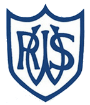 Western Road Community Primary School Weekly Foundation PlanClass: Willow (Year 4)                      Teacher: Mrs Bracher                         Term: 6             Week Beginning: 8.06.20   Week 2Western Road Community Primary School Weekly Foundation PlanClass: Willow (Year 4)                      Teacher: Mrs Bracher                         Term: 6             Week Beginning: 8.06.20   Week 2Topic Topic ActivityActivityMondayPSHEPSHEWALT: think positivelyIn our PSHE we are going to be thinking about how we can be more positive in the way that we think about things. Watch the video in the link below, it is all about a boy who believes he is no good at maths and how he was able to change his mindset.https://www.bbc.co.uk/teach/class-clips-video/pshe-ks2-growth-mindset-how-to-develop-a-positive-mindset/z6gb2sg If there is someone at home who you can have a talk with, discuss growth mindset with them. What is the difference between fixed mindset and growth mindset?Have a look at the poster. How is this helpful? Have you ever thought negatively about your work? Create your own growth mindset poster. How could you encourage people in our class to have a more open mindset and think more positively about their work? Make sure it is really bright and colourful so that people will want to read it.WALT: think positivelyIn our PSHE we are going to be thinking about how we can be more positive in the way that we think about things. Watch the video in the link below, it is all about a boy who believes he is no good at maths and how he was able to change his mindset.https://www.bbc.co.uk/teach/class-clips-video/pshe-ks2-growth-mindset-how-to-develop-a-positive-mindset/z6gb2sg If there is someone at home who you can have a talk with, discuss growth mindset with them. What is the difference between fixed mindset and growth mindset?Have a look at the poster. How is this helpful? Have you ever thought negatively about your work? Create your own growth mindset poster. How could you encourage people in our class to have a more open mindset and think more positively about their work? Make sure it is really bright and colourful so that people will want to read it.TuesdayTopicTopicWALT: explain what Roman baths wereToday we are going to exploring Roman baths and finding out how the Romans used them. Have a read through of the slides for today. It would be helpful to create some notes on the information that you have learnt from the slides. Particularly think about the different features in the baths and what they were used for. Using what you have learnt, you now need to explain what each of the different features of the Roman baths were. Imagine that you are telling someone about the baths who has no idea about the Romans. WALT: explain what Roman baths wereToday we are going to exploring Roman baths and finding out how the Romans used them. Have a read through of the slides for today. It would be helpful to create some notes on the information that you have learnt from the slides. Particularly think about the different features in the baths and what they were used for. Using what you have learnt, you now need to explain what each of the different features of the Roman baths were. Imagine that you are telling someone about the baths who has no idea about the Romans. WednesdayArtArtWALT: explore different textures in nature.Have a look at the pdf which has loads of different ideas for doing some outdoor art all about textures. Feel free to do as many as you like.Have a look at jamesbruntartist.co.uk for some nature art inspiration. Could you create something similar in your garden or on a walk?Can you find any symmetry in nature? Have a go at drawing any symmetry you find. A great one to try and spot is butterflies. Have a go at painting a butterfly.Why not go on a pattern treasure hunt? How many different patterns can you find in nature? Can you find swirls, dots, lines, circles? Have a go at drawing what you find.Tessellation is found a lot in nature. A great example is honeycomb which is made up of many man hexagons. Can you create your own tessellation pattern?Can you create a really detailed drawing of a flower? Look really carefully at the patterns on the leaves and petals. How many petals does it have?WALT: explore different textures in nature.Have a look at the pdf which has loads of different ideas for doing some outdoor art all about textures. Feel free to do as many as you like.Have a look at jamesbruntartist.co.uk for some nature art inspiration. Could you create something similar in your garden or on a walk?Can you find any symmetry in nature? Have a go at drawing any symmetry you find. A great one to try and spot is butterflies. Have a go at painting a butterfly.Why not go on a pattern treasure hunt? How many different patterns can you find in nature? Can you find swirls, dots, lines, circles? Have a go at drawing what you find.Tessellation is found a lot in nature. A great example is honeycomb which is made up of many man hexagons. Can you create your own tessellation pattern?Can you create a really detailed drawing of a flower? Look really carefully at the patterns on the leaves and petals. How many petals does it have?ThursdayFrenchFrench WALT: talk about the temperatures of countries around the world in French.Today we are going to be looking at the weather in different countries and learning how to speak about them in French.Have a look at the slides for today, they have sound clips on them to help you listen to how to say the new words that you are learning. I don’t know if these work when put onto seesaw so if you want to practice the countries try using this video https://www.youtube.com/watch?v=k4BUJ3CqIfs In the slides there is a bit where you can practice how to say ‘in’ before the countries name. If the country is feminine then you use ‘en’ but if the country is masculine you use au. Have a look at the activity for today. You need to finish the sentences to explain what each countries temperature is that day. Use the handy word bank at the bottom to help you with spelling numbers and country names.  WALT: talk about the temperatures of countries around the world in French.Today we are going to be looking at the weather in different countries and learning how to speak about them in French.Have a look at the slides for today, they have sound clips on them to help you listen to how to say the new words that you are learning. I don’t know if these work when put onto seesaw so if you want to practice the countries try using this video https://www.youtube.com/watch?v=k4BUJ3CqIfs In the slides there is a bit where you can practice how to say ‘in’ before the countries name. If the country is feminine then you use ‘en’ but if the country is masculine you use au. Have a look at the activity for today. You need to finish the sentences to explain what each countries temperature is that day. Use the handy word bank at the bottom to help you with spelling numbers and country names. FridayCatch upCatch upFridays are now going to be our catch up days. I will put on some worksheets for those children who have done everything and need something to keep them busy today.But have a look back in your activities and see if there are any that you have missed. It might be that you want to look at the comments that I have left on your own and edit some. If you want to edit, you need to click … and then edit item. Fridays are now going to be our catch up days. I will put on some worksheets for those children who have done everything and need something to keep them busy today.But have a look back in your activities and see if there are any that you have missed. It might be that you want to look at the comments that I have left on your own and edit some. If you want to edit, you need to click … and then edit item. 